Государственное автономное общеобразовательное учреждение Московской области «Балашихинский лицей»ИССЛЕДОВАТЕЛЬСКИЙ ПРОЕКТ «Динамика численности населения города Балашихи»               Выполнила:                                                                 ученица 9 класса                                                                  Салимжанова Евгения Ильдаровна                                       Руководитель проекта:                                учитель географии                                                   Буланкина Елена ГеоргиевнаБалашиха2023 г.ОглавлениеВведение    ……………………………………………………………….Глава I.…………………………………………………………………….1. Демография…………………………………………………………….1.1 Объект и предмет изучения демографии……………………..1.2 Структура демографии…………………………………………1.3 Методы демографического анализа……………………………1.4 Роль демографии в социально-экономическом развитии……..1.5 Демография и другие науки……………………………………..2. Демографические пирамиды…………………………………………..2.1 Возрастные структуры…………………………………………2.2 Типы возрастно-половых пирамид……………………………..3. Изменение численности населения города Балашиха……………….Глава II……………………………………………………………………..1.Исследовательская работа……………………………………………..  Заключение………………………………………………………………..Список литературы……………………………………………………….ВведениеДемография – наука о закономерностях воспроизводства населения, о зависимости его характера от социально-экономических и природных условий, миграции, изучающая численность, территориальное размещение и состав населения, их изменения, причины и следствия этих изменений и дающая рекомендации по их улучшению.Демографические исследования служат для разработки демографической политики, планирования трудовых ресурсов и т.д.Цель работы: проследить динамику изменения численности населения в городе Балашиха. Для достижения поставленной в работе цели необходимо выполнить ряд задач:Познакомиться с понятием демографияИзучить демографические пирамидыПроследить за изменением численности г. БалашихаНайти зависимость численности учащихся Балашихинского лицея относительно численности города БалашихаЯ выдвинула гипотезу, что численность населения Балашихи растёт.В первой главе проекта рассматриваются следующие вопросы:Демография, что это такое Демографические пирамидыЧисленность населения г. Балашиха (с 2006г по 2023г)Вторая глава проекта - исследовательская работа, в которой главными задачами являются:Провести опрос учащихся 1 корпуса средней и старшей школы;Составить поло-возрастную пирамиду учащихся;Определить долю учащихся Балашихинского лицея относительно численности детей города Балашиха.Глава I.ДемографияДемография всегда была одной из важнейших наук. Ещё античные мыслители и философы размышляли о том, как лучше учитывать население, планировать развитие городов и государств, справедливо распределять ресурсы и эффективно собирать налоги. Что такое демография? Демогра́фия — наука о закономерностях воспроизводства населения, о зависимости его характера от социально-экономических и природных условий, миграции, изучающая численность, территориальное размещение и состав населения, их изменения, причины и следствия этих изменений и дающая рекомендации по их улучшению. Демографией иногда называют вид практической деятельности по сбору данных, описанию и анализу изменений в численности, составе и воспроизводстве населения.1.1 Объект и предмет изучения демографии.Основные характеристики, дающие понимание о том, что изучает какая-либо наука, это объект и предмет науки. Если кратко охарактеризовать эти понятия, то объект — это область изучения данной науки, а предмет — это та сторона исследуемого объекта, которая нас интересует. Таким образом, предмет — это часть объекта. Теперь рассмотрим объект и предмет демографии.Объект изучения демографии – это население, проживающее на определенной территории. Данная научная дисциплина изучает все характеристики населения, такие как соотношение различных возрастных групп, соотношение полов в этих возрастных группах, семейное положение, количество детей в семье и прочее.Предмет изучения демографии – воспроизводство населения. Демография ищет закономерности данного процесса и строит прогнозы на основании собранной и проанализированной информации. В демографических исследованиях применяется два подхода:Узкий подход. В рамках данного подхода рассматриваются только два ключевых фактора, определяющих количество населения: рождаемость и смертность.Широкий подход. Данный подход учитывает влияние на воспроизводство населения прочих демографических факторов, таких как миграция, семейные традиции, социальная мобильность и прочее.1.2 Структура демографии.Современная демография – это комплексная наука, включающая три больших раздела, каждый из которых можно считать самостоятельной научной дисциплиной:Демографическая теория. В рамках данного раздела разрабатываются теоретические модели демографических процессов, выдвигаются гипотезы и проводятся эмпирические исследования, позволяющие подтвердить, уточнить или опровергнуть выдвинутые гипотезы. Демографическая теория формирует теоретический фундамент для двух других разделов.Демографическая статистика. В рамках этого раздела изучаются особенности населения в определенный период времени без анализа динамики этих особенностей. Статистика изучает такие показатели как национальность, принадлежность к определенным социальным группам, пол, возраст, семейное положение и прочее.Демографическая динамика. В рамках данного раздела исследуются закономерности воспроизводства населения и их зависимость от таких факторов как рождаемость, смертность и различные виды миграции.Лучше понять, что такое демография, поможет более подробная классификация, согласно которой данная наука подразделяется на такие области как:математическая демография (разработка математических методов для изучения, моделирования и прогнозирования демографических процессов);демографическая статистка (изучение статистических закономерностей воспроизводства населения);историческая демография (исследование динамики демографических процессов в истории разных народов и стран);этническая демография;экономическая демография;политическая демография (анализ политических последствий демографических процессов);социологическая демография;военная демография (роль демографических процессов в военных конфликтах);региональная демография.В современном виде демография сформировалась относительно недавно, поэтому её структура сегодня является предметом дискуссии и постоянно меняется, дополняясь новыми разделами, подходами и научными дисциплинами.1.3 Методы демографического анализа.Методы демографического анализа - это приёмы и методы используемые демографами при исследовании процессов воспроизводства населения. Существует большое количество методов, которые делятся на четыре группы:Статистические методы. Особенность подхода заключается в том, что для сбора и анализа статистических данных не требуется исследование дополнительных факторов.Математические методы. Данный подход подразумевает не только количественный, но и качественный анализ демографических процессов, для которого необходимы данные о дополнительных факторах.Социологические методы. Эти методы подразумевают сбор и анализ информации с использованием инструментов социологии (опросы, наблюдение, выборочные исследования).Демографические методы. В рамках данного подхода используются собственные методы демографии. К демографическим методам относятся метод потенциальной демографии, продольный и поперечный анализ.Роль демографии в социально-экономическом развитииНеобходимым условием развития общества является народонаселение. Народонаселение - это совокупность индивидов, живущих в пределах определенных социальных общностей.Демография исследует структуру и динамику воспроизводства народонаселения:процессы рождаемости и смертностипроцессы заключения браков и разводынациональный состав населенияурбанизациюмиграцию населения1.5 Демография и другие науки.Развитие народонаселения — закономерный процесс количественных и качественных изменений в населении, которые по мере развития человеческого общества все более усложняются. Однако демографии оказывается недостаточно для объяснения всех изменений, связанных с нимПроцессу углубления знаний о народонаселении способствует тесная связь с экономической, исторической, социологической наукой, этнографией, географией населения, социальной гигиеной, правоведением. На стыке этих наук стали развиваться такие научные направления, как экономика народонаселения, социология народонаселения, генетика народонаселения и ряд других. Связь между науками, изучающими население, позволяет им, находясь в системе экономических, социологических, географических и других наук, одновременно быть частью системы научных знаний о народонаселении, имеющей общий объект исследований и основанной на единых, объединяющих их принципах познания. Сопредельные науки присущими им методами изучают законы функционирования и развития народонаселения. Демография взаимодействует с другими науками, широко используя их методологические подходы, методы, добытые ими знания. В то же время демография внутри себя разделилась на целый ряд специализированных отраслей и даже наук. Так появляется идея системы знаний о народонаселении: ядро — именно демография, предмет — воспроизводство населения, а другие входящие в эту систему науки имеют своим предметом законы и закономерности других специфических сторон и аспектов развития населения.2.Демографические пирамиды.Возрастно-половые пирамиды — распределение населения по полу и возрасту, использующееся для характеристики половозрастного состава населения. Возрастно-половой состав населения представляет соотношение возрастно-половых групп — совокупностей людей одинакового возраста. Это основной элемент возрастной структуры населения. В зависимости от целей исследования различают возрастные группы однолетние и укрупненные: пяти- и десятилетние. Однако для оценки общих структурных сдвигов применяются и более крупные возрастные группы. Возрастно-половые пирамиды представляют собой диаграммы, около которых число людей каждого возраста (или доля их в населении) изображено горизонтальной полосой определенного масштаба. Полосы располагаются одна над другой в порядке увеличения значений возраста, в левой части диаграммы — для мужчин, в правой — для женщин. Возрастно-половые пирамиды строятся обычно по годичным или пятилетним возрастным группам, а иногда и по десятилетним группам. Однако половозрастные пирамиды, построенные по крупным возрастным группам, не раскрывают детальные особенности возрастного и полового состава населения.2.1 Возрастные структуры.В 1894 шведский статистик и демограф А. Г. Сундберг предложил выделять три типа возрастных структур населения: прогрессивный, стационарный и регрессивный.Прогрессивный тип характеризуется высокой долей детей и низкой долей старшего поколения во всём населении. В основе его формирования лежит расширенный тип воспроизводства. Возрастная пирамида имеет форму треугольника, основание которого зависит от величины рождаемости.При стационарном типе, в основе которого лежит простой тип воспроизводства, возрастная пирамида имеет форму колокола с почти уравновешенной долей детских и старческих возрастных групп.Суженный тип воспроизводства приводит к формированию регрессивного типа, возрастная пирамида которого имеет форму урны. Для него характерна сравнительно высокая доля пожилых и старых людей и низкая — детей.На формирование возрастной структуры населения большое влияние оказывают войны, в результате которых происходит, во-первых, убыль населения призывных возрастов, во-вторых, резкое снижение рождаемости. На региональном, а иногда и на государственном уровне большие изменения в возрастной структуре могут возникнуть в результате миграций, обычно увеличивающих число мужчин в трудоспособных возрастах. В результате действия этих причин грани возрастной пирамиды становятся неровными, на них отражаются исторические изменения в характере прироста и убыли населения. Такие нарушения надолго оставляют следы в возрастной структуре населения.2.2 Типы возрастно-половых пирамид.1.Возрастно-половая пирамида прогрессивного типаВысокий коэффициент рождаемости, но постепенно снижающийся.Большая доля в населении детей и соответственно растущая доля трудоспособного населения.Низкая доля пенсионеров и людей старше трудоспособного возраста.Короткая, но постепенно растущая ожидаемая продолжительность жизни.Рост населения, но постепенно снижающийся.В XXI веке уже свойственна наименее развитым странам мира.2.Возрастно-половая пирамида стационарного типаВысокий коэффициент рождаемости, но постепенно снижающийся.Примерно равная или чуть большая доля в населении детей, чем доля пенсионеров и людей старше трудоспособного возраста (чаще всего за счёт всё более растущей доли трудоспособного и более молодого и многодетного иммигрантского населения).Относительно средняя или высокая доля пенсионеров и людей старше трудоспособного возраста.Высокая или средняя ожидаемая продолжительность жизни, но постепенно растущая.Население остаётся стабильным или растёт (чаще всего за счёт покрывающей естественную убыль населения чистой иммиграции и более высокой рождаемости в среде иммигрантов).В XXI веке уже свойственна в большей или меньшей степени большинству развивающихся и развитых стран мира.3.Возрастно-половая пирамида регрессивного типаНизкий и постепенно снижающийся коэффициент рождаемости.Низкая доля в населении детей и снижающаяся доля трудоспособного населения.Большая доля людей предпенсионного и пенсионного возраста, и постепенно всё более растущая.Высокая или средняя ожидаемая продолжительность жизни, но постепенно растущая.По мере роста населения старше трудоспособного возраста, общее старение населения и рост его среднего возрастаНаселение остаётся стабильным или растёт (чаще всего за счёт покрывающей естественную убыль населения чистой иммиграции и более высокой рождаемости в среде иммигрантов), или сокращается (при низкой или уже не способной, при высокой демографической старости населения, компенсировать естественную убыль населения иммиграции и низкой или недостаточной рождаемости в среде иммигрантов)В XXI веке уже свойственна в большей или меньшей степени большинству развивающихся и развитых стран мира.Рассмотрим виды демографических пирамид на примере Российской Федерации в разное время.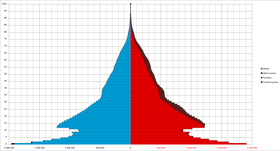 Демографическая пирамида в 1927 году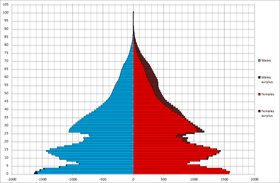 Демографическая пирамида в 1941 году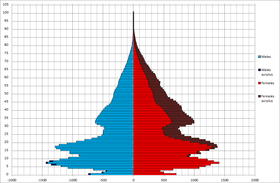 Демографическая пирамида в 1946 году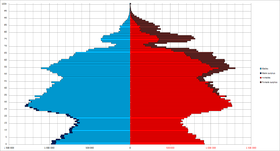 Демографическая пирамида в 2015 годуМы можем наблюдать, что в послевоенное время количество женщин и детей преобладало. К 2015 году численность мужчин и женщин среднего возраста сильно возросла, так как это дети, которые выросли после войн и революций.3.Изменение численности населения города Балашиха.Ниже представлена таблица «Численность населения города Балашиха в период с 2006 г. по 2023г.»С 2006 по 2014 года численность населения города Балашиха постепенно увеличивалась. Основной причиной увеличения численности населения стали переезды из г. Москва. Жильё в Москве дорогое и не каждый может его себе позволить, а в Балашихе довольно приемлемые цены на жильё и находится город всего в 5 км от Москвы. В 2015 году мы можем видеть резкое повышение численности населения. Это связано с присоединением г. Железнодорожного. 25 декабря 2014 года Московская областная дума одобрила внесённый губернатором Московской области закон об объединении городов Балашиха и Железнодорожный с сохранением названия Балашиха. Закон был опубликован 12 января 2015 и через 10 дней вступил в силу. И после этого население продолжает расти. Таким образом, я подтвердила свою гипотезу, что численность населения города Балашиха растёт.В 2019 года численность населения превысила отметку в 500 тыс. и город стал носить звание «крупнейший». На данный момент в Балашихе проживает 518 788 человек.По данным РосСтата на 01.01. 2023 года соотношение мужчин и женщин и их возраст представлен ниже в возрастно-половой пирамиде 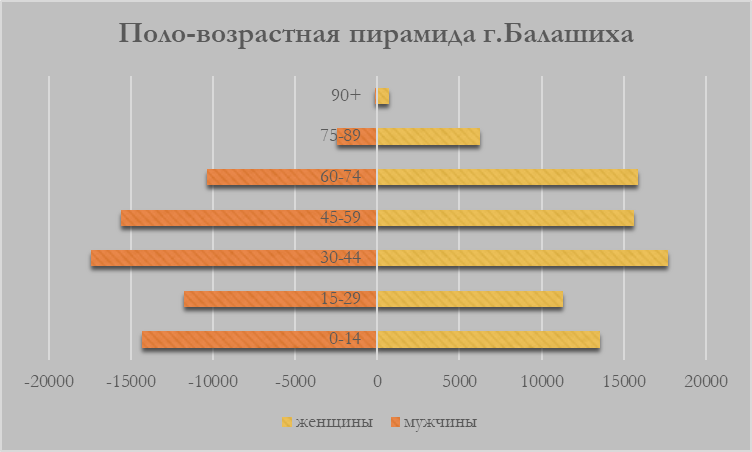 По результатам анализа данной диаграммы делаем следующие выводы:1.Мальчиков рождается больше, чем девочек.2.К 30 годам количество женщин незначительно превышает.3.С возрастом количество мужчин существенно снижается в сравнении с женщинами.Глава II.Исследовательская частьВ результате исследовательской работы я провела опрос между 5-11 классами в ГАОУ МО Балашихинском лицее, где учащиеся указали информацию (пол, количество детей в семье, возраст, класс). По результатам полученных данных, были составлены:1. На данной диаграмме представлено соотношение мальчиков и девочек в ГАОУ МО Балашихинском лицее в возрасте с 10 до 18 лет (5-11 класс).На данной диаграмме мы видим, что количество мальчиков незначительно больше, чем девочек.Поло - возрастная пирамида.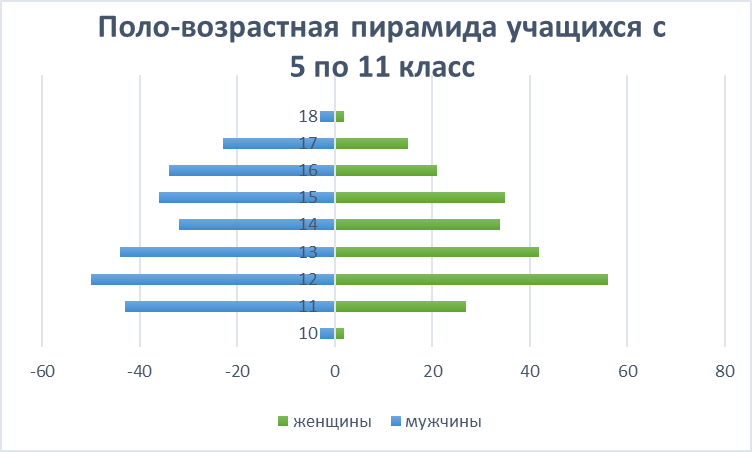 Мы можем наблюдать, что количество девочек преобладает только в возрасте 12 и 14 лет. В остальном возрастном срезе преобладают мальчики. 3.Доля учащихся принявших участие в опросе к общему количеству детей в городе Балашиха в возрасте от 10 до 19 лет.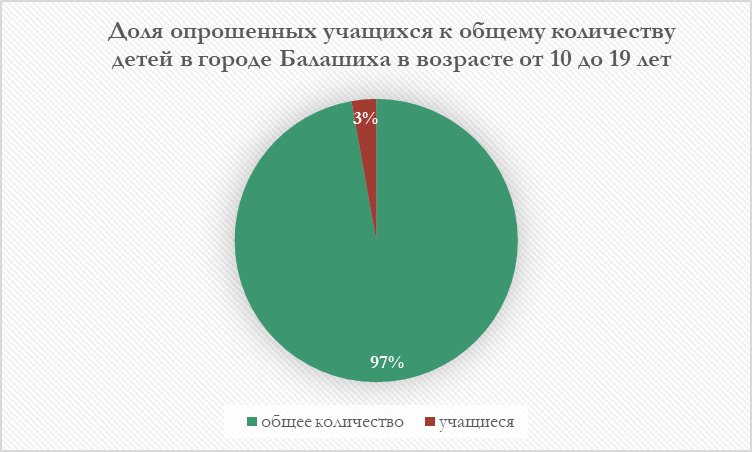 ЗаключениеЯ познакомилась с понятием демография. Изучила демографические пирамиды. Таким образом в результате проведённой работы можно сделать следующие выводы.Демография всегда была одной из важнейших наук. Объект изучения демографии – это население, проживающее на определенной территории.Структура население - это соотношение между однородными элементами или группами.В возрастной структуре выделяют возрастные группы - совокупность людей одинакового возраста.Половая структура населения – это распределение населения на мужчин и женщин.Проанализировав численность населения города Балашихи с 2006 года, мы увидели, что численность населения города  увеличивалась и к 2023 году составила 518 788 человек.Нашла долю учащихся Балашихинского лицея относительно численности детей города Балашиха.Список литературы1.В.П.Максаковский «Географическая картина мира»/Верх.-Волж. кн. изд-во, 1996.2. Алисов, Н.В., Хорев, Б.С. – Экономическая и социальная география мира (общий обзор): Учебник. – М.: Гардарика, 2000.3.Энциклопедия для детей. География/М.: Аванта+, 1995.4. https://rosstat.gov.ru/5. https://ru.zhujiworld.com/ru/308591-balashikha/6. https://balashiha.ru/index/ГодНаселение, чел2006178 962 2008188 7002010215 4942014257 0752015271 9612016440 5132017462 731	2018479 987	2019501 610	2023518 788